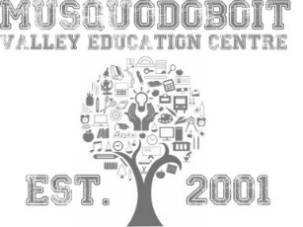 Principal: Ms. Robin Legge                                                                                                  Admin Assist: Ms. Denise LoganDear Parent(s)/ Guardian(s):						            				May 2021Nourishing and raising children is worth congratulating! So, “congratulations to you” on making it this far in your child’s learning journey!  I assure you, in addition to their own learning, your children have been teachers since they day they were born: teaching you how to respond to their cries, showing you what makes them curious or happy, and dealing you tougher parental dilemmas to attend to. You’ve made it to this milestone, and so have they. Bravo! We expect that you approach Grade Primary with many hopes and fears, wishes and anxious apprehensions. For some of you, Grade Primary is a familiar experience, for others it may be your first time. All the same, we all come here with a touch of sentimentality and much hope. We, the staff of MVEC, share your vision of hope. We work hard to provide the best we have to offer of our resources, programs and, ultimately, ourselves, and hope you get a sense of this over time in working alongside us. Please do not hesitate to ask questions at any time during the year; we are here to help. In the end, we know it is the person your children becomes that is the most important, and will work with you to provide them all the support we can give.Before we depart this letter, I’d like to share a poem with you; one that we think offers great advice:It is my honor and pleasure to welcome you to our school. Primary is the most special of years as it is such an important milestone- starting school! We are excited to grow in our relationship with you and your child and hope that you will consider this letter a warm, friendly welcome.Together in Teamwork-Robin Legge and Your MVEC FamilyA Few Reminders:Please be reminded to submit the following items if you did not at the time of registration:Completed registration form with utilities stub or current driver’s license as proof of addressCompleted immunization form from Public HealthChild’s birth certificate* and health card information for photocopying at office (originals only). *Birth Certificates are required to show proof of age.  To be eligible to attend public school, your child must be 5 years of age on or before December 31, 2021. Birth Certificates may be obtained by writing or visiting the following:					N.S. Vital Statistics (Information Line 424-4381)					1690 Hollis Street, lst Floor, Joseph Building					P.O. Box 157					Halifax, N.S.					B3J 2M9   *This process takes approximately 2 weeks for delivery. Please note:  A birth certificate MUST be presented BEFORE your child may start school.HRCE requests all families to self-identify at the time of registration. Details below:The HRCE asks schools “to promote and encourage the self-identification of all students".  Although all of our students are Canadian citizens, we realize that their families come from very different backgrounds. We invite you to take this opportunity to talk with your children about their ancestry and how this is different from citizenship of a country.  Families arrived in Canada in a variety of different ways and many families would need to go back several generations to determine where their relatives lived prior to coming to Canada. For instance, many of our ancestors came from European countries such as France, Germany, Ireland, Scotland, England, or from Asian countries such as China, Japan, India, Lebanon as well as Latin America and the Caribbean.  We also are aware that we have students who are descendants of Aboriginal people who were the first people to settle in Canada.  It would be appreciated if you would take the time to select the boxes on the Self-Identification section of the registration form that best apply to your child. This information not only assists us in knowing more about our students' heritage, in the future it could help to secure funding for post-secondary education in the form of scholarships and grants.  Your cooperation is greatly appreciated.Make a memory with your children, 
Spend some time to show you care; 
Toys and trinkets can't replace those 
Precious moments that you share. Money doesn't buy real pleasure, 
It doesn't matter where you live; 
Children need your own attention, 
Something only you can give. Childhood's days pass all too quickly, 
Happy memories all too few; 
Plan to do that special something, 
Take the time to go or do. Make a memory with your children, 
Take the time in busy days; 
Have some fun while they are growing, 
Show your love in gentle ways.